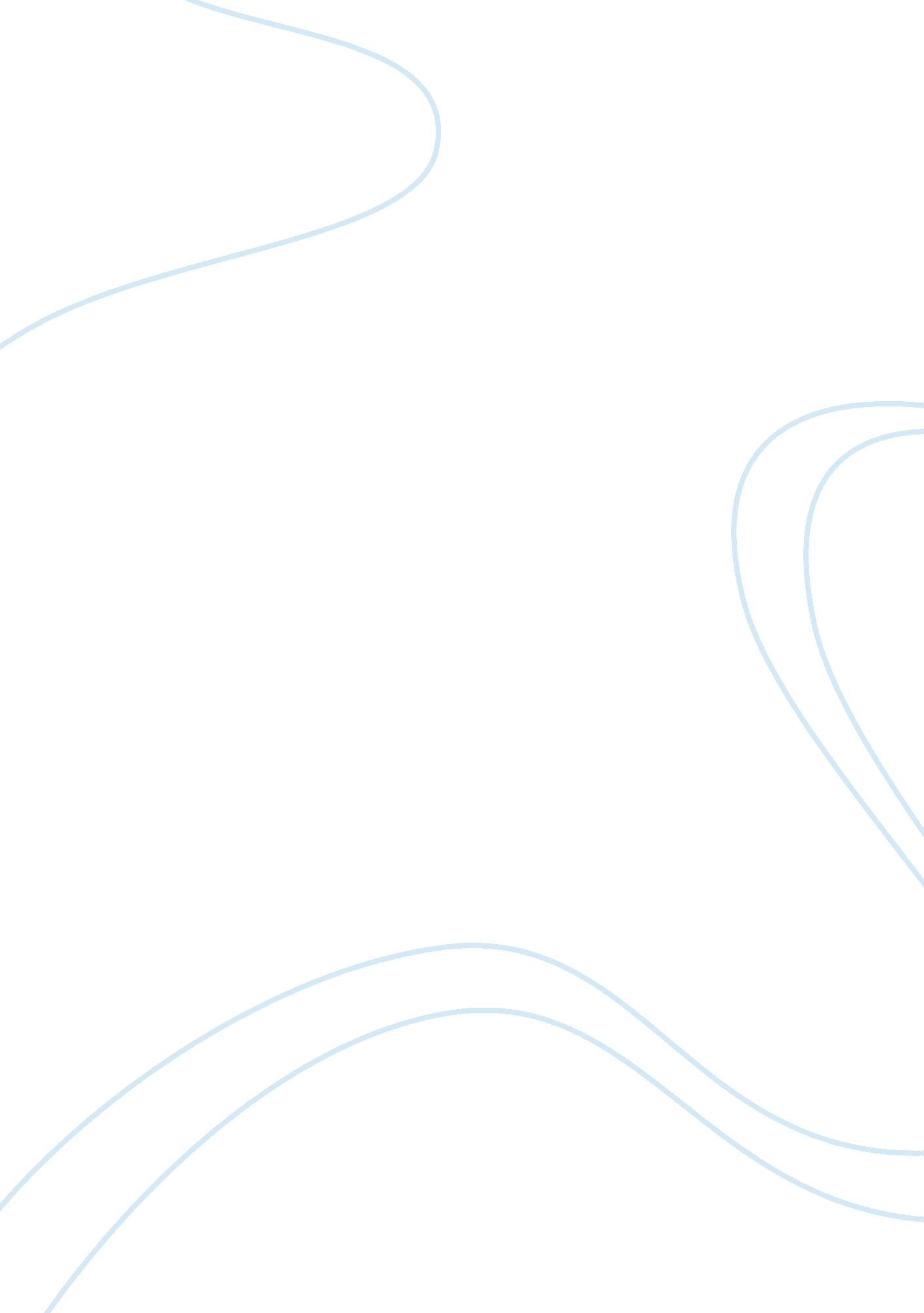 What is a mixed economy? benefits of mixed economy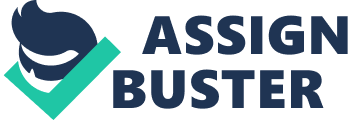 The most current economies offer a blend of two or more budgetary frameworks. People in general part works nearby the private segment, however may seek the same constrained assets. Blended budgetary frameworks don’t hinder the private part from benefit looking for, yet do screen benefit levels and may nationalize organizations that are regarded to go against general society great. Blended monetary frameworks are not free enterprise frameworks: the administration is included in arranging the utilization of assets and can push control over organizations in the private part. Governments may try to redistribute riches by burdened the private part, and utilizing stores from charges to push social destinations. While free enterprise permits costs to be set by supply and interest strengths and communism fixes costs through focal arranging, blended budgetary frameworks take into consideration costs in a few areas to change, while altering different costs, for example, vitality. Discuss whether a mixed economic system is able to take care of the welfare of the citizens in general. Include two country examples to support your discussion. The first country example to support my discussion is American is a paragon of a mixed economy system. The American free endeavor framework underscores private possession. Private organizations transform most merchandise and administrations, and very nearly two-thirds of the country’s aggregate budgetary yield goes to people for particular utilize the purchaser part is so incredible, indeed, that the country is some of the time portrayed as having a “ buyer economy.” This accentuation on private proprietorship emerges, to some degree, from American convictions about individual opportunity. From the time the country was made, Americans have dreaded extreme government force, and they have looked to farthest point government’s power over people – incorporating its part in the financial domain. Also, Americans for the most part accept that an economy described by private proprietorship is liable to work more effectively than unified with generous government possession. At the point when financial powers are free, Americans accept, supply and interest focus the costs of merchandise and administrations. Costs, thus, advise organizations what to prepare; if individuals need to a greater extent a specific great than the economy is generating, the cost of the great ascents. That gets the consideration of new or different organizations that, sensing a chance to acquire benefits, begin preparing a greater amount of that great. Then again, if individuals need less of the great, costs fall and less aggressive makers either go bankrupt or begin transforming diverse products. Such a framework is known as a business sector economy. A communist economy, conversely, is described by more government proprietorship and focal arranging. Most Americans are persuaded that communist economies are characteristically less proficient in light of the fact that administration, which depends on duty incomes, is far more outlandish than private organizations to regard value signs or to feel the control forced by business sector strengths Nowadays, pretty much everyone in America has made their peace with the blended economy. Granted, you may have the capacity to discover a honest libertarian out there some place who genuinely accepts that the administration ought to assume no part at all in financial life. Also you may even have the capacity to find an extremist comrade, some old lefty sticking to the disparaged long for a charge economy controlled by the autocracy of the working class. However those gentlemen are a long distance on the periphery. Whatever is left of us live in a world in which the blended economy appears to be superbly ordinary People practice a lot of particular control over their budgetary lives; most transactions happen in a commercial center that is moderately free. The soul of the country’s financial life is found in the private segment. Be that as it may the administration likewise assumes a critical part in the economy also. It officials the commercial center and through a mixture of measures impacts the courses in which assets are designated and circulated. Second country that supports my discussion is Malaysia is economy system mixed economy system. The Malaysia investment exercises completed by two gatherings, the first is a gathering of business people who do creation exercises of merchandise and administrations requested by Malaysians and in addition for fares. In the meantime the administration has done budgetary exercises in giving open merchandise like ways, schools, wellbeing and others. Plus the state-claimed organizations, for example, Khazanah Berhad, is likewise heartily included in financial exercises. In the meantime the legislature does monetary exercises focused around Islamic financial framework, in particular by giving Islamic managing an account framework. In any case, the Islamic keeping money framework in Malaysia is little contrasted and the accepted managing an account framework. In Malaysia, The value instrument is permitted to work however in a few cases the value component fizzles or works against open investment. The administration can help the specialists concurring the legislature enactment and regulation and business are not just incorporated the vender, that is incorporated the purchaser, the legislature additionally need to help the buyer as verify that the shopper are fulfill or concur that the costs of products and administrations gave by the dealer. Thus, we discuss value component. Value system is wide of assorted types of approach to adjust the purchaser and vender through value proportioning, value apportioning is imply that the conveyance of merchandise and administrations utilizing market and cost. Because of the lack of assets, value apportioning was required as needs and needs are boundless however the assets are constrained, for the contending utilize the accessible merchandise and administrations must be apportioned out. So as to verify that those purchasers eager and ready to pay the value, markets apportion stock by constraining the buy just is likewise required. Plus that, value component is additionally portraying the cost of products and administrations focused around the interest and supply. Be that as it may in a few cases the value system comes up short or works against open premium, for example, the purchaser are not capable and not eager to use the cash to buy the products and administrations because of the vender are put the cost are not been fulfill by the lion’s share of customer and the dealer don’t conform to the value component worked by the legislature. Since the lack and surplus happen in the business, the legislature have obligation to defeat these issues. Along these lines, the maker of the merchandise and administrations will raise the cost to procure more benefit. Moreover, when the business confronted deficiency, there are such a large amount of burdens to the shopper. For instance, a cell telephone organization was dispatch a just took the ribbon off new cellular telephone, this cell telephone was made by cutting edge engineering. Tragically, the cost of the cellular telephone is very costly. After propelled to the business sector a time of time, the supply don’t take care of the demand of the buyer as the customer not eager to use that much cash to buy that cellular telephone. In this way, the maker will decrease the cost of the cell telephone to take care of the demand of the shopper. In this circumstance, the administration needs to utilize different approaches to revise the imperfections. In this way, the duty installment for the family unit and organizations will be reasonable to them and the organization ready to set the cost of the item and administrations as indicated by the interest on account of the assessment installment are been balanced by ascertain the salary in every certain time of time or the organizations can set the item and administrations in low cost as the expense installment was decreased. Conclusion The legislature ought to intercede the economy by the right way, rectify the deformities by utilizing suitable results, conquer the economy issue by well and deal with the account by sound. It is on the grounds that Malaysia and American is a blended economy framework, the legislature need to mediate it by professionally and consider it important, if not, there will some negative evidence will happen, for example, supplier and purchaser disappointment, open behavior exhibit due to the cost of every day needs of products expand by abruptly etc. At the point when confronting surplus or deficiencies in the business, government may make fitting move to alter the circumstances. 